STRATEGIA PODATKOWA SPÓŁKI ZBYSZKO COMPANY S.A. 
ZA 2022 ROK 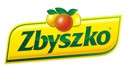 Spis treścil. Wprowadzeniell. Podejście do planowania podatkowegolll. Podejście do ryzyka podatkowegolV. Współpraca z organami podatkowymiV. Informacja o realizacji strategii podatkowejVl. Pozostałe informacjeVll. Postanowienia końcowel. WprowadzenieSprawozdanie z realizacji strategii podatkowej spółki  ZBYSZKO COMPANY SPÓŁKA AKCYJNA ( dalej ZBYSZKO, Spółka, Przedsiębiorstwo) z siedzibą przy ul. Warszawskiej 239, 26-600 Radom, NIP: 7962578906, Regon: 672974552 zostało sporządzone na podstawie art. 27 c ustawy o podatku dochodowym od osób prawnych ( Dz.U. z 2021 r., poz.1800).Głównym przedmiotem działalności gospodarczej Spółki jest produkcja i sprzedaż napojów bezalkoholowych, wód mineralnych i pozostałych wód butelkowanych.Spółka prowadzi produkcję w dwóch zakładach produkcyjnych: - Zakład w Radomiu, zlokalizowany na terenie TSSE, ul. Warszawska 239 - Zakład w Pile, zlokalizowany na terenie KSSSE, ul. Energetyczna 3. Spółka Zbyszko Company S.A. to rodzinne przedsiębiorstwo z polskim kapitałem, którego historia liczy 30 lat. Zostało założone w 1993 roku przez Zbigniewa Bojanowicza, od którego to imienia pochodzi nazwa. Na przełomie lat podlegało ono różnym przekształceniom, aby ostatecznie od 20 października 2015 roku funkcjonować pod firmą Zbyszko Company S.A.Obecnie Zbyszko posiada dwa zakłady produkcyjne znajdujące się w Radomiu i Pile, w których ulokowanych zostało 5 linii produkcyjnych, w tym linie aseptyczne i Ultra Clean, pozwalające na wytwarzanie produktów z 20 % zawartością soku, bez konserwantów i sztucznych barwników. Najwyższa jakość wytwarzanych produktów potwierdzona została, otrzymaniem międzynarodowych certyfikatów jakości, takich jak: Certyfikat BRC oraz FDA. Nowoczesny park maszynowy i zastosowane innowacyjne technologie, dają możliwość produkcji 140 tys. butelek 1,5 L na godzinę. Ponadto firma dysponuje dwoma magazynami wysokiego składowania będącymi w stanie pomieścić 30 000 europalet. Wysoka automatyzacja i sprawne procesy umożliwiają załadunek 30 aut ciężarowych na godzinę.Poszczególne linie produktów uwzględniają potrzeby konsumentów, zarówno dorosłych, młodzieży jak i dzieci. Sukcesywnie rozwijamy i aktualizujemy swoje portfolio. Oferta produktowa Zbyszko Company obejmuje:owocowe napoje gazowane i niegazowane, wody mineralne wody z dodatkiem soków,napoje funkcjonalne. Dzięki wieloletniemu doświadczeniu, doskonałej znajomości branży i oczekiwań przedsiębiorstwo Zbyszko Company może pochwalić się wyjątkową ofertą dobrze znanych i cenionych produktów oraz nowościami, które są zgodne z trendami rynkowymi. Walory smakowe naszych napojów są doceniane zarówno w Polsce, jak i na rynkach zagranicznych, gdzie sukcesywnie rozwijamy ich eksport. Marki, pod którymi wytwarzane są napoje to:Zbyszko 3 MAXERPolo CocktaVeroni MineralVeroni Active,Veroni Frutti Naszą misją jest:dostarczanie wysokiej jakości innowacyjnych napojów, które codziennie wzbogacają życie konsumentówNaszą ambicją jest:być marką rozpoznawalną na całym świecie.Nasze wartości:innowacjapasjakreatywnośćnajwyższa jakośćwspółpracaNa przestrzeni lat napoje wytwarzane przez Zbyszko Company zdobywały liczne nagrody cieszące się uznaniem w branży FMCG, takie jak: Top Innowacje, Złoty Paragon, Super Brands, Innowacje rynku spożywczego, Lider Sprzedaży i wiele innych.Zbyszko Company jest firmą, która chętnie bierze udział w akcjach charytatywnych, festynach rodzinnych, imprezach sportowych. Kampanie reklamowe, promocyjne, wizerunkowe przedsiębiorstwo prowadzi we wszystkich dostępnych mediach w zależności od celów jakie zostaną wyznaczone przed daną kategorią produktową tj. w telewizji, radio, internecie, prasie oraz na banerach zewnętrznych.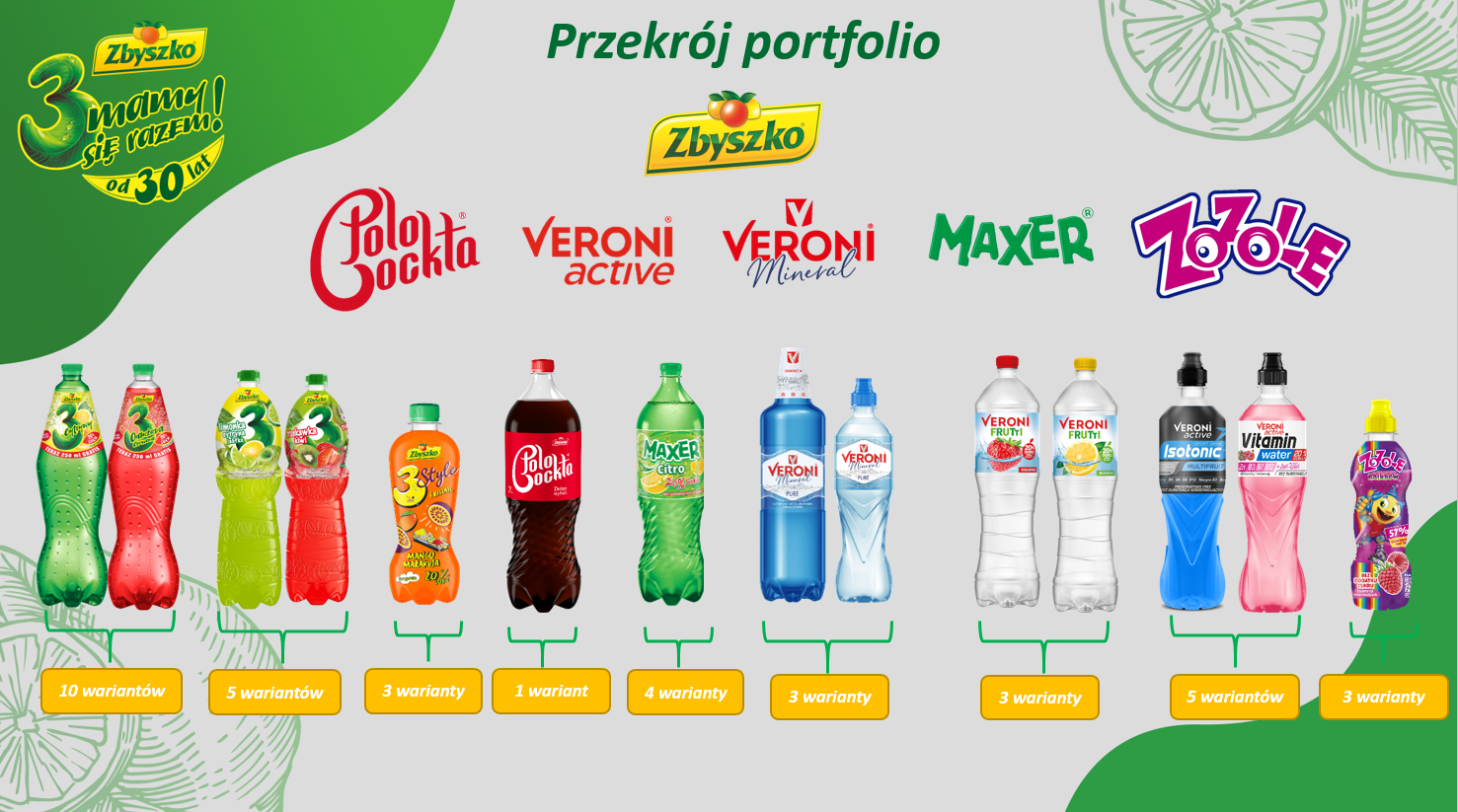 Spółka ZBYSZKO COMPANY S.A. działa zgodnie z przepisami powszechnie obowiązującego prawa oraz ustanowionymi procedurami i regulacjami wewnętrznymi.  Istotnym celem działalności Spółki jest wspieranie zaufania oraz bezpieczeństwa pozostałych uczestników obrotu gospodarczego. Kompletność i prawidłowość rozliczeń podatkowych są celami priorytetowymi ZBYSZKO COMPANY S.A. i jednymi z najistotniejszych czynników świadczących o rzetelności i uczciwości Spółki. ZBYSZKO COMPANY postępuje w sposób ukierunkowany na rzetelne rozliczanie się z obowiązków podatkowych i zobowiązuje do takiego postępowania swoich Pracowników. W celu zapewnienia rozliczeń podatkowych Spółki zgodnie z obowiązującymi przepisami prawa, Spółka wdrożyła Politykę Podatkową. Zasady rozliczeń w niniejszej Polityce ustanowione zostały z uwzględnieniem struktury organizacyjnej ZBYSZKO COMPANY  oraz obszarów odpowiedzialności powierzonej osobom uczestniczącym w procesie rozliczeń podatkowych Spółki.Aby  zapewnić poprawność  rozliczeń podatkowych w SPÓŁCE zostały wdrożone mechanizmy oraz procedury ukierunkowane na zapewnienie rzetelności prowadzonych rozliczeń podatkowych, które są surowo przestrzegane i konfrontowane w obliczu zmienności obowiązujących przepisów prawa podatkowego.W 2022 roku Spółka stosowała poniższe zasady, procedury i regulaminy: 1. Zasady weryfikacji kontrahentów z uwzględnieniem wykazu podatników VAT 
( tzw. „ biała lista”), VIES2. Procedura obiegu dokumentów3. Procedura mechanizmu podzielonej płatności4. Procedura podróży służbowych.4. Regulamin Pracy5. Regulamin wynagradzania6. Procedura MDR7. Procedura przeciwdziałania praniu pieniędzy i finansowaniu terroryzmu.II. Podejście do planowania podatkowego Polityka podatkowa dotyczy ZARZĄDU SPÓŁKI oraz każdego Pracownika  ZBYSZKO COMPANY, który podejmuje jakiekolwiek działania i czynności związane z procesami rozliczeń podatkowych, w tym także przekazuje dane wpływające na prawidłowe wywiązywanie się przez Spółkę z obowiązków podatkowych. Polityka ta obejmuje również Pracowników, którzy bezpośrednio nie wykonują  obowiązków związanych z rozliczeniami podatkowymi. Osoby te ponoszą odpowiedzialność w zakresie, w jakim przekazują informacje wpływające na prawidłowe wywiązanie się z obowiązków podatkowych przez ZBYSZKO COMPANY ze szczególnym uwzględnieniem odpowiedzialności za treść i prawidłowość umów, faktur VAT, rachunków oraz innych  dowodów księgowych, a także deklaracji i sprawozdań Spółki przekazywanych na zewnątrz. Rozliczenia podatkowe są dokonywane zgodnie z obowiązującymi przepisami prawa  podatkowego i bilansowego. Kwoty zobowiązań podatkowych są kalkulowane w oparciu o właściwe przepisy i zgodnie z rzeczywistym przebiegiem zdarzeń gospodarczych oraz uiszczane w terminach wynikających z przepisów prawa. W przypadkach, gdy brzmienie przepisów jest niejednoznaczne lub występują sprzeczne ich interpretacje, rozważane są argumenty za każdym z możliwych sposobów  i wybierane jest to podejście, za którym przemawia więcej przesłanek merytorycznych, nawet jeżeli wiąże się ono dla Spółki z większymi obciążeniami podatkowymi. Niejednokrotnie jest to dogłębna analiza problemu z doradcami podatkowymi, a także występowanie do KAS o udzielenie interpretacji  indywidualnej i pełne zastosowanie się do jej decyzji.Spółka ZBYSZKO COMPANY nie angażowała się, nie angażuje i nie będzie się angażować w sztuczne konstrukcje tworzone w celu zmniejszenia rzeczywistych ciężarów podatkowych i nie uczestniczyła, nie uczestniczy oraz nie będzie uczestniczyć w sztucznych konstrukcjach podatkowych pozbawionych ekonomicznego uzasadnienia. Wszelkie decyzje podejmowane są przede wszystkim w oparciu o względy ekonomiczne i biznesowe, a nie o względy podatkowe. Spółka ZBYSZKO COMPANY nie wystąpiła z wnioskiem do Szefa Krajowej Administracji Skarbowej o zawarcie umowy o współdziałanie w zakresie podatków pozostających we właściwości KAS. Jednakże prawidłowe wywiązywanie się z obowiązków podatkowych jest istotnym obszarem odpowiedzialności Spółki i jej Zarządu. Kluczowym celem ZBYSZKO COMPANY  jest przekazywanie rzetelnych i prawdziwych informacji do Organów KAS w sposób otwarty i zrozumiały. III. Podejście do ryzyka podatkowegoSpółka podejmuje wszelkie niezbędne środki w celu prawidłowego określenia oraz terminowej zapłaty należności publicznoprawnych, tj.: • płaci miesięcznie zaliczki na podatek dochodowy od osób prawnych, • składa w miesięcznych okresach plik JPK_VAT oraz reguluje zobowiązanie podatkowe z tego tytułu, ewentualnie wnioskuje o zwrot nadwyżki podatku VAT w terminie 60 dni, • składa w miesięcznych okresach deklaracje VAT-UE, VAT-UEK• składa w miesięcznych okresach deklaracje CUK 1 oraz reguluje zobowiązanie podatkowe z tego tytułu, • na bieżąco weryfikuje obowiązki związane z opłatą zobowiązań celnych, i jeśli jest taki obowiązek, wpłaca na konto organu ten podatek, • w ustawowych terminach wpłaca podatki lokalne i składa stosowne deklaracje w ustawowych terminach ( podatek od nieruchomości DN ), • pełni funkcję płatnika zaliczek na podatek dochodowy od osób fizycznych, w ustawowych terminach przesyła informacje i deklaracje do organów podatkowych, oraz reguluje zobowiązanie podatkowe z tego tytułu,  • monitoruje występowanie schematów podatkowych i jeśli wystąpi taki obowiązek, raportuje transakcje na odpowiednich formularzach,• monitoruje konieczność składania deklaracji ORD-U  i jeśli wystąpi taki obowiązek, składa deklaracje w odpowiednich terminach,• monitoruje powiązania kapitałowe z kontrahentami i jeśli wystąpi taki obowiązek, składa deklaracje w odpowiednich terminach,• w ustawowych terminach oblicza, raportuje i wpłaca opłatę produktową za korzystanie ze środowiska  (Kobize, Wody Polskiego, KIG, Marszałek Województwa, WIOŚ )• w ustawowych terminach raportuje rzeczywistą masę opakowań wprowadzanych na rynek i opłaca składki we właściwych terminach, IV. Współpraca z organami podatkowymi1.Spółka ma na celu utrzymywanie dobrych i długotrwałych relacji, opartych na zaufaniu i transparentności z organami Krajowej Administracji Skarbowej. Spółka podejmuje wszelkie konieczne działania zapewniające wywiązywanie się z obowiązków podatkowych. 2.Spółka dba o dobrą współpracę z instytucjami publicznymi i organami Krajowej Administracji Skarbowej. W oparciu o wzajemny szacunek budowane są pozytywne relacje i prowadzony jest dialog zorientowany na określony cel.3. Spółka nie zawierała uprzednich porozumień cenowych ani nie korzysta z procedur rozstrzygania sporów na linii państwo rezydencji – państwo źródła, dotyczących sporów na gruncie podwójnego opodatkowania. Spółka nie uczestniczy w Programie Współdziałania organizowanym przez Ministerstwo Finansów w celu monitoringu horyzontalnego.V. Informacja o realizacji strategii podatkowejPozostałe istotne informacje dotyczące realizacji strategii podatkowej w 2022 roku: 1. Liczba przekazanych Szefowi Krajowej Administracji Skarbowej informacji o schematach podatkowych, o których mowa w art. 86a § 1 pkt 10 Ordynacji podatkowej: Spółka nie przekazywała do Szefa KAS informacji o nowych schematach podatkowych za 2022 rok .2. Lista transakcji z podmiotami powiązanymi w rozumieniu art. 11a ust. 1 pkt 4, których wartość przekracza 5% sumy bilansowej aktywów w rozumieniu przepisów o rachunkowości, ustalonych na podstawie ostatniego zatwierdzonego sprawozdania finansowego spółki, w tym podmiotami niebędącymi rezydentami podatkowymi Rzeczypospolitej Polskiej: W 2022 roku Spółka nie zawierała z podmiotami powiązanymi niebędącymi rezydentami podatkowymi Rzeczypospolitej Polskiej transakcji kontrolowanych o charakterze jednorodnym, których wartość liczona odrębnie dla każdej z transakcji przekroczyła 5% sumy bilansowej aktywów w rozumieniu przepisów o rachunkowości.3. Informacje o planowanych lub podejmowanych przez podatnika działaniach  restrukturyzacyjnych mogących mieć wpływ na wysokość zobowiązań podatkowych podatnika  lub podmiotów powiązanych w rozumieniu art. 11a ust. 1 pkt 4: Spółka nie prowadzi oraz nie planuje w najbliższej przyszłości żadnych działań restrukturyzacyjnych. Spółka nie podejmuje działań, które obejmują istotną zmianę relacji handlowych lub finansowych, w tym również zakończenie obowiązujących umów lub zmianę ich istotnych warunków. Spółka nie dokonywała transakcji w 2022 roku takich jak: sprzedaż zorganizowanej części przedsiębiorstwa, przeniesienia zespołu lub części pracowników pomiędzy podmiotami czy ograniczenia lub rozszerzenia zasięgu regionalnego działania jednego podmiotu kosztem drugiego powiązanego. Spółka nie dokonuje korekty polityki cen pomiędzy podmiotami powiązanymi czy metod rozliczeń.Spółka nie dokonywała przeniesienień pomiędzy podmiotami powiązanymi funkcji, aktywów lub ryzyk, w wyniku których jej przewidywany średnioroczny EBIT w okresie 3-letnim po przeprowadzeniu reorganizacji różniłby się o co najmniej 20% od wyniku finansowego w sytuacji, gdyby do takiego przeniesienia nie doszło. 4. Informacje o złożonych przez podatnika wnioskach o wydanie ogólnej interpretacji podatkowej, o której mowa w art. 14a § 1 Ordynacji podatkowej: W roku 2022 Spółka nie składała wniosków o wydanie ogólnej interpretacji podatkowej.5. Informacje o złożonych przez podatnika wnioskach o wydanie interpretacji przepisów prawa podatkowego, o której mowa w art. 14b Ordynacji podatkowej: W roku 2022 Spółka nie składała wniosków o wydanie indywidualnej interpretacji podatkowej.6. Informacje o złożonych przez podatnika wnioskach o wydanie wiążącej informacji stawkowej, o której mowa w art. 42a ustawy o podatku od towarów i usług: W roku 2022 Spółka nie składała wniosków o wydanie wiążącej informacji stawkowej.7. Informacje o złożonych przez podatnika wnioskach o wydanie wiążącej informacji akcyzowej, o której mowa w art. 7d ust. 1 ustawy z dnia 6 grudnia 2008 r. o podatku akcyzowym (Dz. U. z 2020 r. poz. 722 i 1747): W roku 2022 Spółka nie składała wniosków o wydanie wiążącej informacji akcyzowej.8. Informacje dotyczące dokonywania rozliczeń podatkowych podatnika na terytoriach lub w krajach stosujących szkodliwą konkurencję podatkową wskazanych w aktach wykonawczych wydanych na podstawie art. 11j ust. 2 i na podstawie art. 23v ust. 2 ustawy z dnia 26 lipca 1991 r. o podatku dochodowym od osób fizycznych oraz w obwieszczeniu ministra właściwego do spraw finansów publicznych wydanym na podstawie art. 86a § 10 Ordynacji podatkowej: W trakcie roku podatkowego, za który sporządzana jest informacja o realizowanej strategii podatkowej Spółka nie dokonywała rozliczeń podatkowych na terytoriach lub w krajach stosujących szkodliwą konkurencję podatkową, wskazanych w aktach wykonawczych wydanych na podstawie art. 11j ust. 2 Ustawy o CIT i na podstawie art. 23v ust. 2 ustawy z dnia 26 lipca 1991 r. o podatku dochodowym od osób fizycznych (Dz.U. z 2021 r., poz. 1426, ze zm.) oraz w obwieszczeniu ministra właściwego do spraw finansów publicznych wydanym na podstawie art. 86a § 10 Ordynacji podatkowej.VI. Pozostałe informacje2022 rok był rokiem w którym wybuchła wojna na Ukrainie. Nastąpiło całkowite załamie się cen surowców, paliw i energii. W niektórych kategoriach ceny surowców wzrosły o ponad 30%. Podstawowymi odbiorcami produkcji Spółki są sieci handlowe, z którymi ceny zostały uzgodnione na koniec lub początek roku, stąd Spółka miała bardzo ograniczone pole w zakresie ponownej renegocjacji cen. W związku z powyższym to Spółka musiała przejąć na siebie w większości wzrost kosztów produkcji. Miało to oczywiście odzwierciedlenie w wyniku ZBYSZKO COMPANY. Pomimo trudności Spółka stale zwiększała produkcję, ograniczała koszty i dzięki temu osiągnęła lepszy wynik niż w 2021 roku.Vll. Postanowienia końcowe1. Strategia podatkowa obowiązuje z dniem jej ogłoszenia przez Zarząd Spółki. 2. Strategia podatkowa podlega umieszczeniu na Stronie internetowej Spółki